Today:The Moroccan explorer Ibn Battuta traveled over 75,000 miles throughout the Muslim world and beyond in the fourteenth century.  Today, we shall read from the Rihla, a book of Ibn Battuta’s travels, and a present-day historian’s account to answer the question:What was the Muslim world like in the 1320s?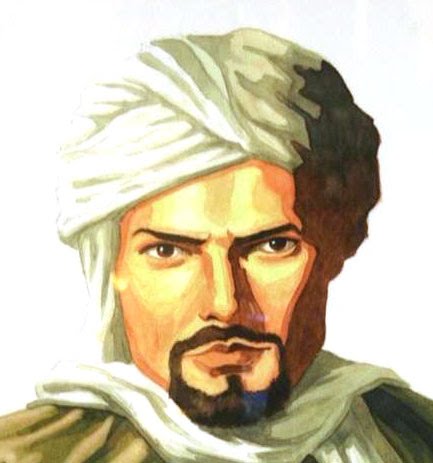 